ILISIMATUSARFIK    Grønlands Universitet. Postboks 1061. DK-3900 Nuuk. Telefon 385600. www.uni.gl 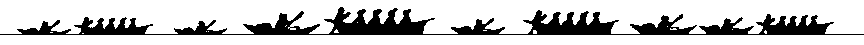 Ilisimatusarfiup siulersuisuisa 25. marts 2015 ataatsimiinnerannit imaqarniliaq Videokkut ataatsimiinneq. 
Ataatsimeeqataasut: 
Nuuk: Karen Langgård, Esekias Therkelsen, Aqqaluk Egede Lynge, Mariia Simonsen.København: Peter Allerup, Henning Salling Olesen, Minik Rosing, Hulda Zober Holm, Svend Åge Fleischer Johansen. 
Aalajangeeqataasinnaanatik peqataasut:Tine Pars (rektori), Mette Barslund (universitetsdirektøri), Otto Mikaelsen (naatsorsuuserinermi pisortaq), Jakku Bregnhøj (imaqarniliortoq). 

Ataatsimeeqataasinnaanatik nalunaartut: Anne Marie Pahuus, Elna Egede.

1. Oqaluuserisassat akuerineqartut ima isikkoqarput: 
2. Piginnaaneqassutsimik apeqqut
3. Siulersuisut kingullermik 4. november 2014 ataatsimiinnerannit imaqarniliap akuerineqarnera. 
4. Siulittaasumit nalunaarutit. 
5. Rektorimit nalunaarutit. 
6. Periusissiap suliarineqarnerata killiffia. 
6A. 2%-puljimik qinnuteqaatit killiffiat. 
7. 2014-imut naatsorsuutit akuerineqarnerat. 
8. FFL 2015 aamma Inerisaaviup avissaartinneqarnerata kingorna aningaasartuutit akuerineqarnissaannik naatsorsuuteqarneq. 
9. Ilinniartitaanerit nalinginnaasut Ilisimatusarfiup siulersuisuini sinniisoqarnerat. 
10. Tamalaat. Ad 2: Piginnaaneqassutsimik apeqqut. 
Oqaaseqarfigineqanngilaq. 
Ad 3: Siulersuit kingullermik 4. november 2014 ataatsimiinnerannit imaqarniliap akuerineqarnera. Isumaqatigiissutigineqarpoq Svend-Åge Fleischer Johansenip Tamalaani oqaluuserisassanngortitamini oqaasii siulersuisunut nassiunneqassasut allakkatigut akuerineqarniassammata. Ad 4: Siulittaasumit nalunaarutit.  Kalaallit Nunaanni Ilisimatusarnermut siunnersuisoqatigiit nutaat pingaartillugu suliniutigaat ilisimatusarnermut aningaasartuutissat katillutik 3 %-inngortinnissaat. Siulittaasup australiamiut ambassadøriat ataasinngorpat 30. marts ataatsimeeqatigisussaavaa paarlaateqatigiittarnissamik isumaqatigiissuteqarsinnaaneq pillugu (ilaatigut Ivalo og Minik-fonden atorlugu). 
Ad 5: Rektorimit nalunaarutit.  
Nalunaarutit nassiunneqarsimasut rektorip paasissutissanik makkuninnga ilaartorpai: Ilisimatusarfiup Pinngortitaleriffik oqaloqatigilereerpaa pinngortitamik ilisimatusarnermi bachelorinngorniarneq qanoq ililluni ataavartumik periarfissaalersinnaanersoq pillugu. HA-nngorniartarneq – 2015-ip kingorna neqeroorutaasalertussatut naatsorsuutigineqartoq – ukioq manna qinnuteqarnermi 37-nit qinnuteqarfigineqarsimavoq. 13. marts rektorip pisortallu Ilinniartitaanermut naalakkersuisoqarfik ataatsimeeqatigivaat nalunaarutit pingaartumik ilinniartitaanermut, atorfininnermi atugassarititaasunut aammalu misilitsinnernut censoreqartarnernullu tunngasut misissoqqinneqarnissaat pillugu. Ataatsimiinnermi ilisimatitsissutigineqarpoq aqutsinermut inatsisip misissuiffigineqarnissaa suli utaqqineqartoq, suliarlu 2015-imi ukiup affaani kingullermi aallartinneqartussaasoq.Ilinniarfissuarmi piffissap suliffiusup ingerlanneqarneranik apeqqummut atatillugu rektorip ilisimatitsissutigaa, pisortaq Mette Barslund aningaasarsiat allagartaannik qaangiuttoornernillu misissuisoq, tamannalu pillugu siunnersuummik saqqummiussisoqarumaartoq. KL apeqqutigaa Ilimmarfik-instituttimut qitiusumillu allaffeqarfimmut APV-skemamut atatillugu qisuariaateqarsimasut isumaasa nalunaarusiorneqaratillu tamanut saqqummiunneqarsimannginnerat sumik peqquteqarnersoq. Tassunga akissuteqarlutik rektori APV-millu suliami isumannaallisaanermut sinniisuutitaq (imaqarniliortoq JB) oqarput APV-mik suliap ingerlateqqinneqarnissaa sumiiffimmi suleqatigiinnermut ataatsimiititami aalajangerneqassasoq APV-mullu qisuariartut neriorsorneqarsimasut akissutaat ilisarnarunnaarsarneqaqqaassasut immersugassap tamanut nassiunneqannginnerani.  Ad 6: Periusissiap suliarineqarnerata killiffia.
Periusissiaq ataatsimiinnissamut nassiunneqarsimavoq taannalu makkuninnga oqaaseqarfigineqarpoq:Oqaaseqatigiit ilaat suliamik ilisimannittut kisimik paasisinnaasaannik oqaasertaqarpallaarput, taamaammat itisiliiffigineqartariaqarput apeqqutit ”suna” aamma ”sooq” tunngavilersorlugit. Apeqqutinut saqqummiunneqartunut iliuusissatut pilersaarutit erseqqissut aammalu aningaasaqarnermut missingersuutit allaaserineqassasut kissaatigineqarpoq. Instituttini aqutsisut siulersuisut 5. maj isumasioqatigiinnissaanni qaaqquneqassapput iliuusissatut pilersaarutit periusissiassatullu allakkiap itisiliiffigineqarnerini. Periusissiatut allakkiamut oqaatigiumasat allaganngorlugit nassiunneqassasut siulersuisut kissaatigaat. Maannamiit ullut 14-it iluanni nassiussisoqarsinnaavoq. 
Ad 6A: 2%-puljimik qinnuteqaatit killiffiat. 
Rektori ilisimatitsivoq: Puljimut qinnuteqaatit 12 tiguneqarsimapput katillugit 1,5 mio. kruuninik nalillit. 
Rektorillu nalunaarutigaa suliap ingerlanerani atorfillit eqqarsaataasut naapertorlugit ataatsimoorullugit suleqatigiissutaasinnaasunik ujartuisimasut. 7. 2014-imut naatsorsuutit akuerineqarnerat.Naatsorsuuserinermi pisortaq Otto Mikaelsen saqqummiussisuuvoq: 
Ilisimatusarfimmi tamarmi 4,8 mio. kruuninik  atuinikinneruffiusimavoq. Atuinikinnermut peqqutaasut pingaarnerit tassaapput atorfiit inuttaqanngitsut ilinniartitsisunillu pikkorissaanissat Institut for Læring’imit neqeroorutit pinngitsoorsimasut. Ilisimatusarfik kukkunersiuisunut immikkoortut sisamat pillugit nassuiaatinik tunniussaqartussaavoq, taakkulu allattaavimmi ilanngunneqarumaarput: 
1. Iliniarfissuarmi aningaasarsianik naligiissaarineq.
2. Piffissanik agguaanerit. 
3. Akiitsortoq aamma aningaasanik pisassalik. 
4. Suliniutit avataaniit aningaasalersorneqartut. Naatsorsuutit siulersuisunit akuerineqarput. Siulersuisuni ilaasortat ataasiakkaat naatsorsuutinik atsiorneri imaqarniliortumut nassiunneqarumaarput. Ad 8: FFL 2015 aamma Inerisaaviup avissaartinneqarnerata kingorna aningaasartuutit akuerineqarnissaannik naatsorsuuteqarneq.FFL 2015: FFL (Aningaasanut Inatsisissatut Siunnersuut) siunnersuutaasut kr. 131.615.000-iupput. Tassani Inerisaaviup avissaartinneqarnera ilaatinneqarsimanngilaq. Siunnersuummi 0,9 mio. kr. 2015-imi HA-ilinniartitaanermut qaffaatissat ilaapput. 2016-imi HA-mut aningaasaliissutissat 2,6 mio. kruuniullutik, 2017-imi HA-mut aningaasaliissutissat 4,3 mio.-llutik 2018-imilu 5, 1 mio. kruuniullutik. Siunnersuummi ingerlatsinermi sipaarutissat 335.000 kruunit ilaapput. FFL 2015 maannakkutut isikkoqarluni 30. april akuerineqassappat, Inerisaaviup avissaartinneqarnerata kinguneqarissavaa aningaasaliissutit 41.916.000-inik ikinnerulernerat. Aammalu naatsorsuutigineqarsinnaavoq aningaasaliissutit 90.699.000-ijumaartut. Rektorip ilisimatitsissutigaa Institut for Læring instituttip Inerisaaviullu akornanni suleqatigiissutaasinnaajumaartut pillugit paasiniaanermik suliaqartoq. Ad 9: Ilinniartitaanerit nalinginnaasut Ilisimatusarfiup siulersuisuini sinniisoqarnerat. Sulisut sinnerlugit siulersuisuni ilaasortaq Karen Langgård nalunaarummik nassiussisimavoq imaqarniliami ilannguteqqusaminik: Karen Langgård siulersuisut 25.marts ataatsimiinneranni Ilisimatusarfiup siulersuisuinit tunuarpoq. Tunngavilersuutigaa aqutsinermi kulturimut siulersuisut ingerlataannut akisussaaqataarusunnginnini, sulisut isumaannik ataqqinniffiunngimmat (isummanik suleqatit sinnerlugit nammineq siulersuisuni saqqummiunniartagaraluaminik). Aqutsinermi kulturi siulersuisut suliffeqarfiup iluani allanut siammaassimasaat (tak. ilaatigut APV 2014-imut).Tunngavilersuutigivaattaaq aaqqissuussaanermik allannguinernut, siulersuisut sinaakkusigaannut, akisussaaqataarusinnginnini nammineq naliliinini tunngavigalugu Kalaallit Nunaanni ilisimatusarnermi atugassarititaasunik humanioramut inuiaqatigiillu pillugit ilisimatusarnermut tunngasunik paasiniaaqqaarani atuutilersinneqarsimasunut.Karen Langgårdip suleqataasullu tassannga toqqaasimasut aaqqissuussinermi allannguutit tusaatissatut tiguaat. Qinersisoqaqqissaaq ataatsimiinnissap tullianut suleqatigiit nutaamik sinniisuutitaqalerniassammata.Siulersuisut taamatut nalunaaruteqarneq aalajangernerlu tusaatissatut tiguaat siulittaasullu sinniisorisap suliarisimasai isumaalu iluarisimaarlugit oqaatigaa suleqatigiissimanermullu qujalluni.  
Ad 10: Tamalaat. 
Esekias Therkelsen Inerisaavimmi atorfeqarnini pissutigalugu tullianik ataatsimiinnissami peqataassagunanngilaq. Siulittaasup Esekias Therkelsen aamma suleqatigiissimanermut suliarisimasaanullu qutsavigaa. 

Mariia Simonsenip ilisimatitsissutigaa meeqqat atuarfiannik nalunaarusiaq ulloq ataatsimiifik manna saqqummersimammat. Tamanna tullianik siulersuisut ataatsimiinnissaanni oqaluuserisassanut ilaajumaarpoq. 

2015-imi ataatsimiiffissat.4. -5. maj 2015: 
Periusissiaq pillugu isumasioqatigiinneq Nuummi. 
Tassunga ilanngullugu 2015-imut aningaasartuutissat akuersissutigineqarnerat.    
4. maj: angalaneq ataatsimiinnerlu. Ataatsiminneq nalinginnaasoq Ilimmarfimmi ingerlanneqassaaq. 
5. maj: ataatsimiinneq. Periusissiaq pillugu isumasioqatigiinneq Inuk Hostelimi, Qasigiannguani.  
8.-9. september 2015: 
Nuummi ataatsimiinneq8. september: angalaneq ataatsimiinnerlu9. september: ataatsimiinneq25. november 2015 nal. 11 nunatsinni nalunaaqutaq malillugu/15 qallunaat nunaanni:
2016-imut aningasartuutissat akuerineqarnissaat pillugu videokkut ataatsimiinneq Tullianik ataatsimiinnissamut isumaqatigiissutit:[4. november 2014 siulersuisut ataatsimiinnerannit imaqarniliamut tunngasoq]. Svend-Åge Fleischer Johansenip tamalaani ilanngussaminut oqaatigisai siulersuisunut nassiunneqassapput allakkatigut akuerineqarniassammata.
Ph.d.-iinngorniutit ilisaritinneqartarnerat (kingullermik naapilluni ataatsimiinnermiit suli naammassineqanngitsoq: ph.d.-nngorniat nutaat suliaasa ilisaritinneqarnissaat). Periusissiap suliarineqarneranut tunngasoq: Oqaaseqatigiit ilaat suliamik ilisimannittut kisimik paasisinnaasaannik oqaasertaqarpallaarput, taamaammat itisiliiffigineqartariaqarput apeqqutit ”suna” aamma ”sooq” tunngavilersorlugit. Apeqqutinut saqqummiunneqartunut iliuusissatut pilersaarutit erseqqissut aammalu aningaasaqarnermut missingersuutit allaaserineqassasut kissaatigineqarpoq. Instituttini aqutsisut siulersuisut 5. maj isumasioqatigiinnissaanni qaaqquneqassapput iliuusissatut pilersaarutit periusissiassatullu allakkiap itisiliiffigineqarnerini. Periusissiatut allakkiamut oqaatigiumasat allaganngorlugit nassiunneqassasut siulersuisut kissaatigaat. Maannamiit ullut 14-it iluanni nassiussisoqarsinnaavoq. 2014-imi naatsorsuutinut tunngasoq: Siulersuisuni ilaasortat ataasiakkaat naatsorsuutinik atsiorneri imaqarniliortumut nassiunneqarumaarput. 

Meeqqat atuarfiata nalilerneqarnera tullianik siulersuisut ataatsimiinneranni oqaluuserisassanut ilanngunneqassaaq, linki tassunga tunngasoq siulersuisunut nassiunneqareerpoq. 